附件1：具体考核要求1.任务（1）大二学生每日上班、下班两个时间点均需完成视频拍摄：首先打开北京时间国家授时中心标准时间网站http://open.baidu.com/special/time/，拍摄电脑全景，镜头逐步靠近屏幕北京时间位置（见图1），录制动态时间10秒后，镜头转向同组同学，逐一拍摄实践过程不少于5min。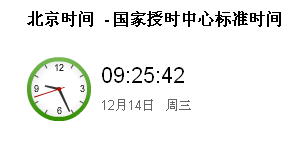 图1 网站北京时间截图（2）当日实践结束后，将拍摄好的视频传至视频网站，并将链接网址发于班主任以备检查；（3）实践日志、原始记录及考核登记表在实践过程中，应进行现场笔记记录、声像记录，每天实践结束后，应及时整理当天实践的内容，分析调查的结果，采用手写方式完成不少于1000字的实践日志。并完成进入个人档案的《实践考核登记表》，入学第一天上交。（4）实践报告依据实践过程的记录、体会，完成以实践主题为中心的实践报告一份，并制作powerpoint幻灯片，要求报告不少于6000字、中英文摘要各300字，开学后进行交流。2.考核评定内容（1）社会实践的态度与综合表现；（2）实践日志的即时性、真实性；（3）实践报告的分析深度和广度；（4）报告内容的真实性、字数、自主撰写的程度；（5）声像记录的真实性；（6）报告的框架结构、文字表述以及格式；（7）幻灯制作与报告在汇报中的结合程度。3．社会实践学分设定及检查评比社会实践按百分制评分，记录学分并记入学生的学籍档案，每位学生不得以任何理由缺席。（1）学分设定：每学期实践设1个学分。（2）检查评比：1）资格性检查：大一：经初步检查，认为未参加实践者，取消社会实践评比资格。大二、大三：在社会实践开始前，未和班主任联系，或班主任检查过程中，联系不到本人者，取消社会实践评比资格。2）实践考核评比：大一：开学后第一天，学院首先对每一位学生的社会实践开展情况：声像资料（20分）、日志（20分）、社会实践考表（20分）和实践报告（20分）进行综合检查，检查合格的学生在班内进行交流评比，给出原始成绩（满分80分），班主任对班级学生原始成绩的平均分控制在约等于68分。二级学院班级较多的，进行分组交流评比，每组6-8个班级，按照分组，班级之间进行交流评比，并给出二级学院的排名，班级每前进一个名次，班级内每位学生成绩都要增加，最后按照班级名次，从第一名（加20分）到最后一名（加10分），中间名次依次递减加分，学生最终成绩不超过98分。社会实践未做的学生不参加班级加分，成绩统一计为0分。大一社会实践先进个人的评定：各班按班人数3%，7%，10%的比例，根据原始成绩从高到低评出社会实践先进个人的一、二、三等奖。大二：班主任对学生上传的视频进行检查，要求学生每天都要上传视频，最后给出七天的检查成绩（满分35分/7天）；经班主任检查合格的学生，开学后参加班级内评比交流，评委对班级内的每一位学生的日志（25分）、实践报告（20分）和PPT展示（20分）进行综合交流评比，给出交流评比成绩（满分65分）；视频成绩和班级交流评比成绩相加后，得出班级最终成绩（满分100分），班主任对班级学生原始成绩的平均分控制在约等于85分，不及格的学生进行二级学院内部年级交流评比，交流评比及格的学生，社会实践最终成绩改计为60分。社会实践未做的学生，成绩统一计为0分。大二社会实践先进个人的评定：各班按班人数3%，7%，10%的比例，根据原始成绩从高到低评出社会实践先进个人的一、二、三等奖。3）班级排名各学院根据学院实际情况，安排各年级、各班以院内社会实践交流方式进行评比，最终形成班级排名。4．体例和写法（1）实践日志要求：实践日志自实践之日起记录至实践结束，全部采用手写体。每篇日志字数不少于1000字，在日志篇头注明记录时间、地点，使用钢笔、签字笔完成。（2）“报告”体例和写法封面：社会实践报告名称、实践者姓名、班级、实践者所在城市名及邮编，摘要、关键词必须包括中英文题名、中英文实践者姓名、中英文实践者班级名、中英文实践者所在城市名及邮政编码；必须包括调查报告中英文摘要、中英文关键词(３～５个)，英文内容单独放在正文之前。标题：可以是公文式标题，即《关于……的报告》；也可以是观点式标题，例如“《论天生我才必有用》”。中文题名一般不超过20个汉字，英文题名应与中文题名含义一致，开头不用定冠词。摘要：报告摘要尽量写成报道性摘要，即应包括调查对象、调查方法和调查过程、结果和结论，中文摘要不少于300字，采用第三人称写法，不要使用“本文”、“作者”等称谓。前言：写出社会实践的参加者、实践的主题、时间、地点、实践单位历史沿革和现状。正文：根据学校要求和自己所要报告的内容，包括：实践内容，调查资料，调查结果，经验体会，理性思考，问题和建议。重点写自己的认识，特别要写出自己的体会，思考后的理性认识。注意层次清楚。①正文篇幅在6000字以上，包括调查内容、调查结果、调查体会等内容。文中出现的外文缩写除公知公用的以外，其余首次出现一律应标有中文翻译或外文全称。文中图、表应有自明性，且随文出现，并要有相应的英文名；②文中有关量与单位必须符合国家标准和国际标准。结语：可以写出实践者对此次实践的意见或建议。报告格式：①文章的结构层次用下列符号表示：1（一级标题，黑体、小4号）1.1（二级标题，黑体或宋体、小4号或5号）1.1.1（三级标题，宋体、5号）三级标题以下可以用(1)、①、a等标出②参考文献著录格式： 按文中引用的先后顺序编号。参考文献的著录格式如下：作者名.题名.期刊名.年月.页次.文章。引用不得超过整篇文章的20％。装帧要求：a.主标题三号字黑体，粗体，居中；副标题小4号黑体，居中；论文内各标题小4号黑体；正文5号宋体；参考文献小5号宋体；b.排版顺序封面、目录、内容提要(英文)、内容提要(中文)、正文及参考文献。③powerpoint制作要求a.内容应简明扼要，重点明确；b.色调鲜明醒目，能使人加深记忆；c.影像图片造型应端正清晰，主体突出；d.布局合理，具有均衡性。8．社会实践重修